Załącznik nr 4 do SWZ	UMOWA - projektAdm 9/2024                                     		             		                                                  Nr umowy:                /2024Umowa zawarta po przeprowadzeniu postępowania w trybie podstawowym bez negocjacji. Podstawę prawną zawarcia niniejszej umowy stanowi art. 275 pkt. 1 ustawy z dnia 11 września 2019 r. Prawo zamówień publicznych (t.j. Dz. U. 2023 poz. 1605 ze zm.)Data i miejsce zawarcia umowy	 	Gdańsk, dnia ………………………………2024 r.                            Zamawiający				Wojewódzki Szpital Psychiatryczny im. prof. Tadeusza Bilikiewicza  					w GdańskuReprezentowany przez			dr n. ekon. Mariusz Kaszubowski - DyrektorAdres Siedziby Zamawiającego		80-282 Gdańsk					ul. Srebrniki 17NIP Zamawiającego  			957-07-28-045Podstawa działalności			wpis w Sądzie Rejonowym Gdańsk-Północ w Gdańsku  					VII Wydział Gospodarczy Krajowego Rejestru Sądowego  					KRS 0000052742					BDO 000067377WykonawcaReprezentowany przez			____________________________				NIP					………………		REGON					………………Podstawa działalności			………………§ 1.Przedmiot umowyPrzedmiotem umowy są sukcesywne dostawy przez Wykonawcę na rzecz Zamawiającego sprzętu medycznego: Pakiet 1 - Drobny sprzęt medyczny; Pakiet 2 -  Narzędzia ostre - igły, nakłuwacze, koreczki do kaniul, zawory bezigłowe do aparatów do wlewów; Pakiet 3 - Materiały do kontroli procesów sterylizacji; Pakiet 4 - Narzędzia ostre- jałowe, jednorazowe narzędzia chirurgiczne pakowane pojedynczo; Pakiet 5 – Rękawice medyczne; Pakiet 6 - Inne materiały medyczne; Pakiet 7 – Wyroby medyczne z fizeliny i papieru; Pakiet 8 – Środki i materiały pielęgnacyjne; Pakiet 9 – Pieluchomajtki i podkłady; Pakiet 10 – Elementy zamkniętego systemu pobierania krwi oraz do pobierania moczu z elementami uzupełniającymi; Pakiet 11 - Sprzęt medyczny - Aparaty TYPU Ambu, elektrody jednorazowe; Pakiet 12 – Strzykawki z solą fizjologiczną, nawilżacze  tlenu do reduktorów; Pakiet 13 – Baseny i kaczki sanitarne; Pakiet 14 – Laryngoskopy, łyżki do laryngoskopów; Pakiet 15 – Ciśnieniomierze; Pakiet 16 – Oprzyrządowanie respiratora; Pakiet 17 – Reduktory do butli tlenowych; Pakiet 18 – Nebulizator, Pakiet 19 – Pojniki dla chorych  w ilości, asortymencie i cenach określonych w Załączniku nr 1  do Umowy, który stanowi Formularz cenowy złożonej oferty, zawierający okres przydatności do użytkowania:	- nie krótszy niż 12 miesięcy dla pakietów 1-9, 11 (poz. 2, 3, 6), 12, 14;	- nie krótszy niż 6 miesięcy dla pakietu 10; 	- nie krótszy niż 24 miesiące dla pakietów 11 (poz. 1, 4, 5, 7), 13, 15-19.Przedmiot zamówienia musi być dopuszczony do użytku w placówkach ochrony zdrowia. Ilości wskazane w ramach poszczególnych części w Formularzu cenowym zostały podane orientacyjnie w celu sporządzenia i skalkulowania oferty. Zamawiający zastrzega sobie prawo do zakupu mniejszej ilości towaru w zależności od rzeczywistych potrzeb Zamawiającego, jednak nie mniej niż 50% wartości umowy określonej w § 3.Dostawy wyrobów objętych przedmiotem Umowy odbywać się będą sukcesywnie w terminie do 10 dni roboczych od dnia złożenia przez Zamawiającego zamówienia częściowego drogą elektroniczną na adres email Wykonawcy: ………………….……………………………, określającego każdorazowo asortyment i ilość zamówionego towaru. Ze strony Zamawiającego zamówienia będą składane przez pracownika sekcji Zaopatrzenia. Jeżeli dostawa wypada w dniu wolnym od pracy, dostawa nastąpi w pierwszym dniu roboczym po wyznaczonym terminie dostawy.Dostawy odbywać się będą na ryzyko i koszt Wykonawcy do Magazynu Gospodarczego (budynek nr 19) Wojewódzkiego Szpitala Psychiatrycznego w Gdańsku, ul. Srebrniki 17 (w dni robocze w godzinach 800 --1300). Wykonawca gwarantuje, że przedmiot Umowy jest pełnowartościowy, dobrej jakości, odpowiadający normom i zgodny z atestami, wymaganymi dla produktów  stosowanych w służbie zdrowia, w tym posiada wymagane prawem dopuszczenie do obrotu towaru stanowiącego przedmiot zamówienia. Na żądanie Zamawiającego Wykonawca zobowiązuje się do dostarczenia dokumentów dopuszczających przedmiot zamówienia do użytku w placówkach ochrony zdrowia. Dokumenty te Wykonawca dostarczy w terminie 3 dni od pisemnego wezwania przez Zamawiającego.Na zamówionym towarze muszą znajdować się etykiety umożliwiające oznaczenie towaru co do tożsamości. Towar musi być oznaczony znakiem . W zakresie Pakietu 6 poz. 2 towar musi być oznakowany zgodnie z obowiązującymi przepisami ustawy z dnia 14 grudnia 2012 r. o odpadach oraz z Rozporządzeniem Ministra Zdrowia z dnia 5.10.2017 r. w sprawie szczegółowego sposobu postępowania z odpadami medycznymi. 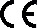 Wykonawca winien zapewnić należytą jakość dostarczanego towaru. Zamawiający ma prawo do złożenia reklamacji w każdym czasie w przypadku:ujawnienia po odbiorze braków ilościowych w towarze, dostarczenia towaru niezgodnego z wymaganiami określonymi w Formularzu cenowym,dostarczenia towaru niezgodnego z zamówieniem, wad jakościowych dostarczonego towaru, uszkodzenia towaru, braku dokumentów o których mowa w ust. 8,braku oznaczeń na towarze o których mowa w ust. 9, dostarczenia towaru o okresie przydatności krótszym niż wskazany  §1 ust. 1.W sytuacji dostarczenia towaru złej jakości, o okresie przydatności krótszym niż określony lub niezgodnych z zamówieniem, zostaną one zwrócone Wykonawcy na jego koszt i ryzyko.Reklamacja będzie składana drogą elektroniczną na adres Wykonawcy ……………..……….………………. przez Zamawiającego.Wykonawca zobowiązuje się do uzupełnienia brakującego towaru, dostarczenia towaru o wymaganej jakości, wymiany towaru uszkodzonego w tym nieoznaczonego w sposób określony w ust. 9, dostarczenia towaru o okresie przydatności nie krótszym niż wynikający z § 1 ust. 1 i dostarczenia brakujących dokumentów, o których mowa w ust. 8, w ciągu 5 dni roboczych od dnia przesłania przez Zamawiającego reklamacji drogą elektroniczną. Opóźnienie w dostawie towaru, jego braku lub niewykonania wymiany towaru na pełnowartościowy w terminach wskazanych w ust. 4 i ust. 13 uprawnia Zamawiającego do zakupu towaru na wolnym rynku i obciążenia Wykonawcy ewentualną różnicą pomiędzy cenami wynikającymi z zawartej Umowy, a cenami towarów zakupionych na wolnym rynku oraz kosztami dostawy do Zamawiającego.Osobą kontaktową i upoważnioną ze strony Zamawiającego w sprawie realizacji niniejszej Umowy jest pan Arkadiusz Bobowski tel. 58 52 47 526.Osobą kontaktową i upoważnioną ze strony Wykonawcy w sprawie realizacji niniejszej Umowy jest ……………………………………………. tel. ………………………………………… Wiążąca strony korespondencja w ramach Umowy prowadzona będzie w formie pisemnej (adresy siedzib traktuje się jako adresy korespondencyjne) lub w formie e-mail (ze strony Zamawiającego szpital@wsp-bilikiewicz.pl lub zaopatrzenie@wsp-bilikiewicz.pl, ze strony Wykonawcy …………………………………………………......). Wszelkie uzgodnienia w formie telefonicznej są niewiążące dla stron, strony wykluczają je jako wiążącą formę komunikacji w ramach realizacji Umowy.§ 2.Termin realizacjiUmowa została zawarta na czas określony od dnia zawarcia, nie wcześniej jednak niż od 01.04.2024 r. do 31.03.2025 r. lub do wyczerpania wartości Umowy określonej w § 3 ust. 1 Umowy.§ 3.Wartość UmowyWartość niniejszej umowy określa się na kwotę:____________ zł netto + ___________ zł podatek VAT = ______________ zł brutto, (słownie: _____________________________________________________________________ złotych brutto).Wynagrodzenie obejmuje: wartość towaru wraz z jego transportem i rozładunkiem w magazynie gospodarczym Szpitala.Strony przewidują możliwość zwiększenia wartości Umowy maksymalnie o 20% z powodu zwiększonego zapotrzebowania Zamawiającego na asortyment objęty Umową, w sytuacji wyczerpania wartości Umowy przed upływem okresu obowiązywania Umowy, pod warunkiem zawarcia aneksu do Umowy zgodnie z § 7 Umowy.§ 4.Warunki płatnościPłatność za partię dostarczonego towaru nastąpi przelewem na rachunek bankowy Wykonawcy w terminie do 60 dni licząc od daty wystawienia faktury Zamawiającemu i dostarczenia towaru do magazynu gospodarczego Szpitala, przy czym za dzień zapłaty uznaje się dzień obciążenia rachunku Zamawiającego. Za dostarczony towar Zamawiający zapłaci cenę nie wyższą niż cena określona w ofercie złożonej przez Wykonawcę w postępowaniu poprzedzającym zawarcie Umowy. Strony zgodnie przyjmują, że w przypadku zobowiązań Zamawiającego wynikających z niniejszej Umowy, czynność prawna mająca na celu zmianę wierzyciela, może nastąpić wyłącznie w trybie określonym przepisami ustawy z dnia 15 kwietnia 2011 r. o działalności leczniczej, to jest po wyrażeniu na to zgody przez podmiot tworzący Zamawiającego oraz po wyrażeniu na to zgody przez Zamawiającego, w formie pisemnej pod rygorem nieważności. W przypadku naruszenia przez Wykonawcę lub jakąkolwiek osobę trzecią przepisów ustawy, Zamawiający może wystąpić do sądu o stwierdzenie nieważności takiej czynności prawnej. Niezależnie od postanowień ust. 3 powyżej, Wykonawca nie ma prawa do zawierania z osobami trzecimi, bez zgody Zamawiającego wyrażonej w formie pisemnej pod rygorem nieważności, jakichkolwiek umów o charakterze gwarancyjnym dotyczących wierzytelności przysługujących Wykonawcy od Zamawiającego z tytułu Umowy.Zamawiający  jest  obowiązany  do  odbierania  od  Wykonawcy  ustrukturyzowanych faktur elektronicznych przesłanych za pośrednictwem platformy PEF.Płatność zostanie dokonana przelewem na następujący rachunek bankowy Wykonawcy: ………………………………………………………………………………… prowadzony przez …………………………Wykonawca oświadcza, że wymieniony wyżej numer rachunku bankowego:jest zawarty w wykazie, o którym mowa w art. 96 b Ustawy o VAT,jest aktualny, a w przypadku zmiany numeru rachunku bankowego, na który ma być dokonana płatność Wykonawca niezwłocznie (jednak nie później niż w terminie 1 dnia od dnia zaistnienia takiej zmiany) poinformuje Zamawiającego o tym fakcie w formie pisemnej pod rygorem nieważności.Zmiana numeru rachunku bankowego Wykonawcy nie wymaga aneksu do Umowy, a jedynie pisemnego powiadomienia  złożonego zgodnie z zasadami reprezentacji.W przypadku, gdy rachunek bankowy Wykonawcy, na który ma być dokonana płatność nie występuje w wykazie, o którym mowa w art. 96 b Ustawy o VAT, Zamawiający ma prawo do wstrzymania płatności do dnia, w którym wskazany do płatności rachunek bankowy Wykonawcy pojawi się w tym wykazie, zaś okres wstrzymania się z płatnością nie będzie uznawany za opóźnienie ani za zwłokę w zapłacie.Na fakturze Wykonawca jest zobowiązany podać numer niniejszej Umowy. W przypadku uchybień ww. warunków wszelkie negatywne konsekwencje finansowe z tytułu utraty przez Zamawiającego prawa do odliczenia podatku VAT lub naruszenia przy wystawianiu faktury art. 88 ust. 3a ustawy z 11 marca 2004 r. o podatku od towarów i usług poniesie Wykonawca.Wykonawca oświadcza, że jest zarejestrowanym podatnikiem VAT czynnym i nie jest małym podatnikiem rozliczającym się metodą kasową w rozumieniu ustawy o podatku od towarów i usług, a w przypadku zmian w tym zakresie zobowiązuje się niezwłocznie powiadomić o nich Zamawiającego pod rygorem poniesienia wszelkich negatywnych konsekwencji z tego tytułu.§ 5.PodwykonawcyWykonawca powierza/nie powierza wykonania części zamówienia podwykonawcom. W przypadku powierzenia wykonania części zamówienia podwykonawcom, Wykonawca odpowiada za pracę podwykonawców jak za własną. Płatności w stosunku do podwykonawców muszą być zgodne z przepisami ustawy Kodeks cywilny.§ 6.Kary umowneWykonawca zapłaci Zamawiającemu kary umowne:za zwłokę w dotrzymaniu terminu dostawy określonego w § 1 ust. 4 Umowy w wysokości 2% wartości netto niewykonanej części dostawy, za każdy rozpoczęty dzień zwłoki,za zwłokę w dotrzymaniu terminu dostawy reklamowanego towaru określonego w § 1 ust. 13 w wysokości 2% wartości netto niewykonanej części dostawy, za każdy rozpoczęty dzień zwłoki,za odstąpienie od Umowy przez Wykonawcę lub Zamawiającego z przyczyn leżących po stronie Wykonawcy w wysokości 10% wynagrodzenia umownego netto wskazanego w § 3 ust. 1.Zamawiający zapłaci Wykonawcy karę umowną z tytułu odstąpienia od Umowy przez Zamawiającego, z przyczyn leżących po stronie Zamawiającego w wysokości 10% wynagrodzenia umownego netto wskazanego w § 3 ust. 1.Łączna maksymalna wysokość kar umownych nie może przekroczyć 20% wynagrodzenia umownego netto określonego w § 3 ust. 1 Umowy.Termin zapłaty kary umownej wynosi 3 dni od dnia doręczenia stronie noty księgowej. W razie opóźnienia z zapłatą kary umownej strona uprawniona do otrzymania kary umownej może żądać odsetek ustawowych za opóźnienie.Zapłata kary przez Wykonawcę lub potrącenie przez Zamawiającego kwoty kary z płatności należnej Wykonawcy nie zwalnia Wykonawcy z zobowiązań wynikających z Umowy.Jeżeli kara umowna nie będzie pokrywała poniesionej szkody, stronom przysługuje prawo dochodzenia odszkodowania uzupełniającego na zasadach ogólnych określonych przepisami Kodeksu cywilnego.§ 7.Zmiana UmowyZamawiający dopuszcza możliwość zmiany stawki podatku VAT w dostosowaniu do obowiązujących w dniu wystawienia faktury przepisów prawnych, przy czym zmianie ulegnie wyłącznie stawka i wartość VAT oraz cena brutto, cena netto pozostanie bez zmian. W takiej sytuacji strony zawrą aneks do Umowy na wniosek Wykonawcy.Do Umowy ma zastosowanie przepis art. 455 ustawy Prawo zamówień publicznych.Strony dopuszczają możliwość zmiany umowy w następujących przypadkach:zmian w stosunku do treści oferty, na podstawie której dokonano wyboru Wykonawcy, które nie są istotne w rozumieniu art. 454 ust. 2 ustawy Prawo zamówień publicznych;zmian, w tym o charakterze istotnym  w stosunku do treści oferty, na podstawie której dokonano wyboru Wykonawcy – pod warunkiem wyrażenia na nie zgody przez Zamawiającego tj. w sytuacjach:zmiany terminu wykonania zamówienia, w razie wystąpienia siły wyższej mającej bezpośredni wpływ na terminowość dostawy, rozumianej jako zdarzenie niezależne od Wykonawcy, nie stanowiące jego problemów organizacyjnych, którego strony umowy nie mogły przewidzieć, któremu nie mogły zapobiec, ani któremu nie mogły przeciwdziałać, a które uniemożliwiają Wykonawcy wykonanie w części lub w całości jego zobowiązania wynikającego z niniejszej umowy albo mającej bezpośredni wpływ na terminowość   dostawy, w szczególności  ogłoszone stany klęski żywiołowej, w tym powódź i trzęsienie ziemi, upadek statku powietrznego, strajki generalne lub lokalne, działania wojenne lub ogłoszenie stanu wojennego, atak terrorystyczny,zmiany warunków realizacji i zakresu przedmiotowego umowy niezbędne do prawidłowej realizacji zamówienia związane z zaistnieniem niemożliwych do wcześniejszego przewidzenia i niezależnych od stron umowy okoliczności powodujących rezygnację lub wyłączenie z realizacji określonego zakresu przedmiotu zamówienia z punktu widzenia Zamawiającego, przy jednoczesnym obniżeniu wynagrodzenia umownego o wartość niezrealizowanych elementów przedmiotu zamówienia,zmiany terminu wykonania zamówienia wskutek wystąpienia okoliczności leżących wyłącznie po stronie Zamawiającego, w tym w szczególności wstrzymanie dostawy przez Zamawiającego,gdy sprzęt zaoferowany w ofercie został wycofany z produkcji lub dystrybucji, Zamawiający dopuszcza możliwość zamiany sprzętu na wersję o parametrach technicznych i funkcjonalnych nie gorszych niż w ofercie, w takim przypadku zmiana nie może powodować wzrostu ceny ofertowej, terminu wykonania i innych warunków udzielenia zamówienia zawartych w SWZ; Wykonawca zapewni Zamawiającego pisemnie, iż sprzęt opisany w § 1 niniejszej Umowy został wycofany z produkcji lub producent sprzętu zaprzestał jego produkcji oraz przekaże podpisany przez producenta lub dystrybutora dokument z oświadczeniem o wycofaniu z produkcji lub dystrybucji zaoferowanego sprzętu z jednoczesną propozycją zmian.Strona występująca o zmianę postanowień niniejszej Umowy zobowiązana jest do udokumentowania zaistnienia okoliczności, o których mowa w ust. 3. Wniosek o zmianę postanowień niniejszej Umowy musi być wyrażony na piśmie.W związku z realizacją postanowień art. 439 ustawy Pzp, strony postanawiają, że w przypadku zmiany cen materiałów lub kosztów związanych z realizacją Umowy, waloryzacja wynagrodzenia umownego następować będzie na wniosek którejkolwiek ze stron, na następujących zasadach:wynagrodzenie brutto, o którym mowa w § 3 ust. 1 Umowy będzie waloryzowane po upływie 6 miesięcy realizacji Umowy, począwszy od dnia zawarcia Umowy, pod warunkiem, że spełnione zostaną wymogi określone w poniższych pkt 2-4,wynagrodzenie brutto, o którym mowa w § 3 ust. 1 Umowy ulegnie waloryzacji, jeżeli Wskaźnik cen towarów i usług konsumpcyjnych w ujęciu kwartalnym, ogłaszany przez Prezesa Głównego Urzędu Statystycznego w Dzienniku Urzędowym Rzeczpospolitej Polskiej „Monitor Polski”, po upływie 6 miesięcy od zawarcia Umowy z Wykonawcą, wzrośnie o co najmniej 8 punktów procentowych, w stosunku do wysokości tego wskaźnika w dniu zawarcia Umowy, zmiana wysokości wynagrodzenia Wykonawcy będzie następowała od pierwszego dnia następującego po upływie 6 miesięcy od daty zawarcia Umowy, pod warunkiem przedstawienia przez Wykonawcę obiektywnych dowodów, w jaki sposób cena materiałów lub koszty związane z realizacją Umowy, wpływają na warunki realizacji Umowy, wartość zmiany wynagrodzenia Wykonawcy będzie równa ½ wzrostowi Wskaźnika, wskazanego w pkt 2.Strony zobowiązane są do wzajemnego powiadomienia się o zmianach ich danych wskazanych w komparycji Umowy, pod rygorem uznania korespondencji wysłanej na dotychczasowe dane ze skutkiem doręczenia.§ 8.Odstąpienie od UmowyZamawiający, w razie zaistnienia istotnej zmiany okoliczności powodującej, że wykonanie Umowy nie leży w interesie publicznym, czego nie można było przewidzieć w chwili zawarcia Umowy, może odstąpić od Umowy w terminie 30 dni od powzięcia wiadomości o tych okolicznościach. W przypadku, o którym mowa w ust. 1, Wykonawca może żądać wyłącznie wynagrodzenia należnego z tytułu wykonania części Umowy.Zamawiający, poza przypadkami, wskazanymi w ust. 1 oraz w powszechnie obowiązujących przepisach prawa, może odstąpić od Umowy w terminie 45 dni od zaistnienia przesłanki uprawniającej ją do odstąpienia w przypadku gdy Wykonawca:trzykrotnie dostarczy towar przeterminowany, złej jakości, niezgodny z zamówieniem, posiadający braki ilościowe, wady jakościowe, uszkodzenia,dwukrotnie nie dostarczy towaru w terminie określonym w § 1 ust. 4 Umowy,nie wymieni reklamowanego towaru w terminie określonym w § 1 ust. 13 Umowy,nie dostarczy dokumentów, o których mowa w § 1 ust. 8.Odstąpienie od Umowy następuje za pośrednictwem listu poleconego za potwierdzeniem odbioru lub w formie pisma złożonego w siedzibie Wykonawcy za pokwitowaniem, z chwilą otrzymania oświadczenia o odstąpieniu przez Wykonawcę. Oświadczenie winno zawierać uzasadnienie.§ 9.Ochrona danych osobowychKażda ze stron zobowiązuje się przetwarzać dane osobowe w rozumieniu art. 4 pkt. 1 RODO [Rozporządzenia Parlamentu Europejskiego i Rady (UE) 2016/679 z dnia 27 kwietnia 2016 r. w sprawie ochrony osób fizycznych w związku z przetwarzaniem danych osobowych i w sprawie swobodnego przepływu takich danych oraz uchylenia dyrektywy 95/46/WE],  wobec których jest administratorem danych,  przekazane jej przez drugą stronę w związku z Umową w sposób zgodny z obowiązującymi przepisami o ochronie danych osobowych,  a w szczególności z przepisami RODO. Wykonawca zobowiązuje się do realizacji swoich obowiązków informacyjnych w terminach wskazanych w RODO wobec wszystkich osób zaangażowanych w realizację Umowy i w ramach realizacji tych obowiązków informacyjnych w klauzulach informacyjnych przekazywanych tym osobom wskaże Zamawiającego jako możliwego odbiorcę ich danych osobowych. Klauzula informacyjna znajduje się na stronie http://www.wsp-bilikiewicz.pl/oszpitalu/rodo.§ 10.Postanowienia końcoweW przypadku rozbieżności interpretacyjnych pomiędzy treścią SWZ a Umowy, decydująca jest treść Umowy.W sprawach nieuregulowanych Umową mają zastosowanie przepisy Kodeksu cywilnego.Wszelkie spory między stronami wynikłe z wykonania Umowy, których nie da się rozstrzygnąć polubownie, będą rozstrzygane przez sąd powszechny, właściwy według siedziby Zamawiającego. Umowa została sporządzona w dwóch jednobrzmiących egzemplarzach, po jednym egzemplarzu dla każdej ze stron.Zmiana niniejszej Umowy wymaga formy pisemnej pod rygorem nieważności.Integralną część Umowy stanowi załącznik nr 1 – Formularz cenowy oferty złożonej przez Wykonawcę.		 ZAMAWIAJĄCY		                                                                       WYKONAWCA